РАНГ ЛИСТА НА КАНДИДАТИ СО БОДОВИ ОД ПРЕТХОДНО ОБРАЗОВАНИЕ И ПРИЕМЕН ИСПИТ
ПРВ УПИСЕН РОКГУДАЧКИ ИНСТРУМЕНТИ И ГИТАРА
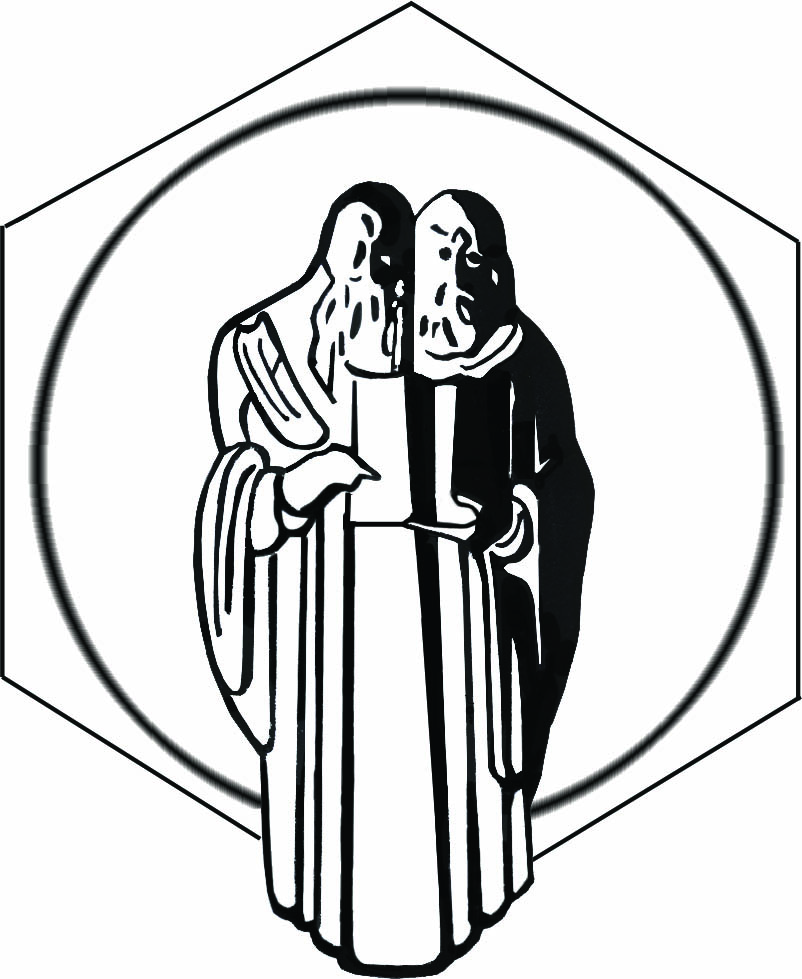 Република Северна МакедонијаУниверзитет „Св. Кирил и Методиј“ во СкопјеФакултет за музичка уметност – СкопјеПиту Гули бр. 1,  1000 Скопје, Република Северна Македонијаhttp://fmu.ukim.edu.mk/тел. +389 (0)2 3134 345  email: fmu@fmu.ukim.edu.mk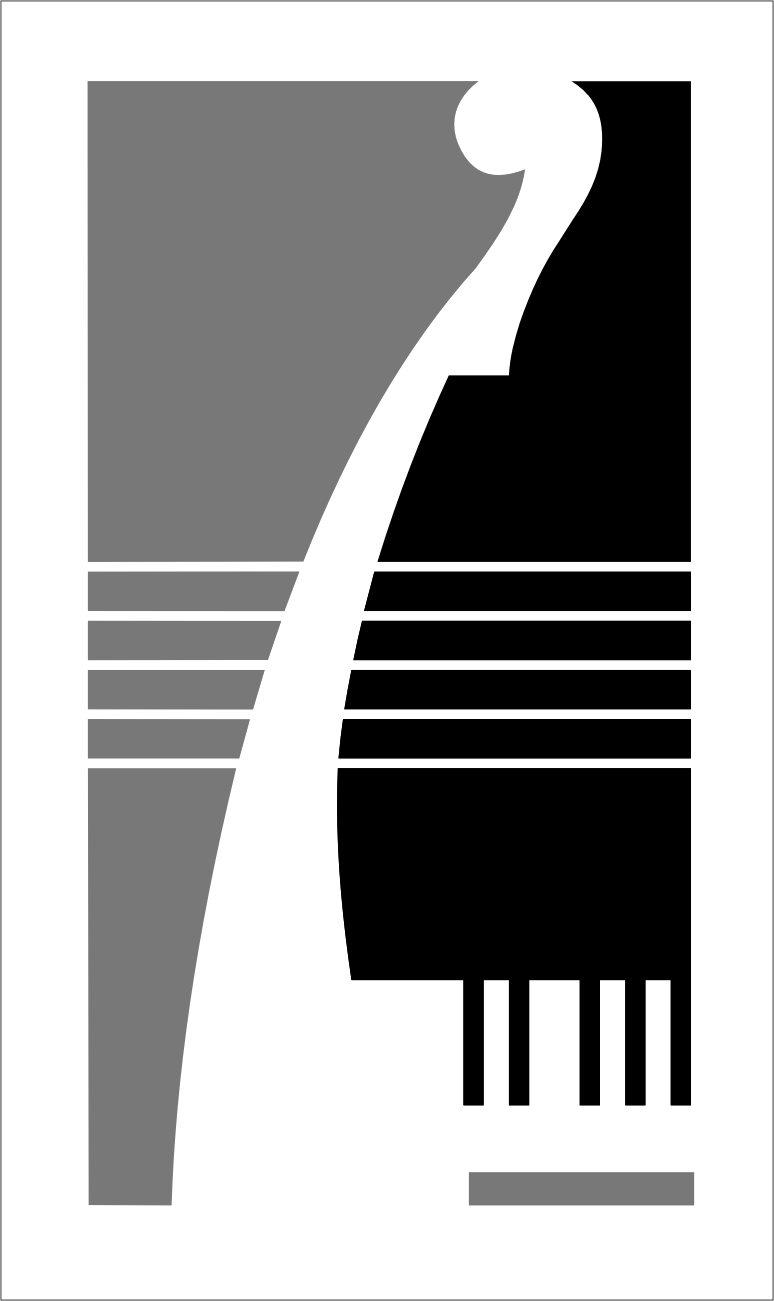 Ред.бр.ИДПрв избор на студиска програмаСогласност за кофинансирањеСогласност за кофинансирањеРедослед на избор на студиски програмиУспехМатура/Стручни предметиВкупно поениПоени од приеменИНСТРУМЕНТ1817101ВЛН1ВЛНДа1ВЛН55,52237,66737,27624,0002813281ВЛН1ВЛНДа1ВЛН57,23039,00038,49227,0003813881ВЛН1ВЛНДа1ВЛН46,92537,00033,57023,0004802431ГТР1ГТРДа1ГТР59,42840,00039,77240,000